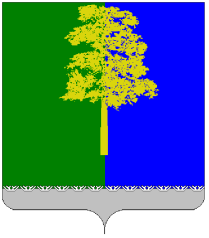 Муниципальное образование Кондинский районХанты-Мансийского автономного округа – ЮгрыАДМИНИСТРАЦИЯ КОНДИНСКОГО РАЙОНАУПРАВЛЕНИЕ ОБРАЗОВАНИЯ

ПРИКАЗ от «15» января 2024 года                                                                                           № 17пгт. МеждуреченскийОб организации работы по приему и регистрации заявлений на участие в итоговом собеседовании  по русскому языку в Кондинском районе в 2024 годуВо исполнение приказа Департамента образования и молодежной политики №10-П-18 от 12.01.2024 «О сроках, порядке и местах подачи и регистрации заявлений на участие в итоговом собеседования по русскому языку  на территории Ханты-Мансийского автономного округа – Югры в 2024 году» (далее – Приказ Департамента №10-П-18 от 12.01.2024 года), приказываю:Специалисту-эксперту отдела организационно-правового обеспечения управления образования (М.М. Беломоина) обеспечить:Контроль за организацией и проведением регистрации заявлений на участие в итоговом собеседовании по русскому языку в Кондинском районе в 2024 году в соответствии с Порядком подачи и регистрации заявлений на участие в итоговом собеседовании по русскому языку на территории Ханты-мансийского автономного округа – Югры в 2023 году (далее – Порядок), утвержденным пунктом  2.1. Приказа Департамента №10-П-18 от 12.01.2024 года в сроки установленными пунктом 1 Приказа Департамента №10-П-18 от 12.01.2024.Формирование сводной информации об участниках итогового собеседования по русскому языку в соответствии с приказом Департамента образования и молодежной политики Ханты-Мансийского автономного округа – Югры  №10/42-П-72 от 25.12.2023 года «Об утверждении графика формирования и ведения региональной информационной системы обеспечения проведения государственной итоговой аттестации обучающихся, освоивших образовательные программы основного общего и среднего общего образования, в 2023/2024 учебном году, дополнительном экзаменационном периоде 2024 года» (далее – приказ Департамента №10/42-П-72 от 25.12.2023 года) и направление ее в автономное учреждение дополнительного профессионального образования Ханты-Мансийского автономного округа – Югры «Институт развития образования» в сроки, установленные приказом Департамента №10/42-П-72 от 25.12.2023.Рассылку настоящего приказа, приказа Департамента №10-П-18 от 12.01.2024.Размещение приказа Департамента №10-П-18 от 12.01.2024 на сайте «Образование Конды».Руководителям общеобразовательных учреждений Кондинского района  обеспечить: Работу мест регистрации заявлений на участие в итоговом собеседовании по русскому языку в соответствии с Перечнем мест подачи и регистрации заявлений на участие в итоговом собеседовании по русскому языку, утвержденным пунктом 2.2. приказа Департамента №10-П-18 от 12.01.2024 года.2.2. Прием заявлений на участие в итоговом собеседовании по русскому языку и их регистрацию, в соответствии с Порядком. Формирование сводной информации об участниках итогового собеседования по русскому языку в соответствии с  приказом Департамента №10/42-П-72 от 25.12.2023 года и направление ее в отдел организационно-правового обеспечения управления образования (М.М. Беломоина).Ознакомление участников итогового собеседования с приказом Департамента №10-П-18 от 12.01.2024 года и размещение его на сайте образовательной организации.3. Контроль исполнения приказа оставляю за собой.Исполняющий обязанностиначальника управления образования                                      М.А. Козлова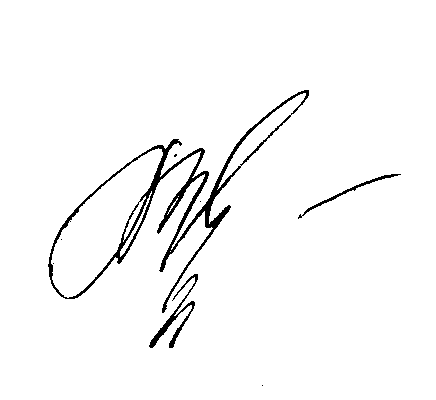 